ASSOCIATION SPORTIVE MEUDONNAISESection Tennis De Table14, Avenue de Lattre de Tassigny 92360 - Meudon La Forêt Tél: 01 71 22 72 52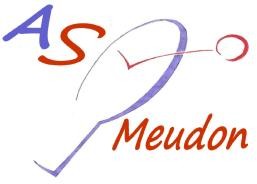 Site : asmeudontt.wixsite.com/asmttMail : asmeudontt@gmail.comBULLETIN D’INSCRIPTION 2022-2023Nom :…………………………….…………	Prénom :	Sexe : M / FDate de naissance :….…/…..…/……..	Nationalité :……………………….……………………….Profession :…………………………………………………………………………………………………………………..Adresse :………………………………………………………………………………….…………………………………..Code Postal ………………………	Ville :……………………………………….……………..….………………….Tel. Dom :………………………………..	Tel. Port :………………………………….…………………E-mail :	@	 Profession des parents : Père ………………………..…… Mère ……..…………………………………………MONTANT DES COTISATIONS :Pour les compétitions le nouveau maillot du club est obligatoire, nous consulter.REDUCTIONS # : 2ème membre - 35 €	3ème membre et plus - 75 €# Applicables sur la cotisation annuelleAIDE A LA PRATIQUE DU SPORT :PASS 92	Montant :	C A F	Montant :	Coupons Sport	Montant :CERTIFICAT MEDICAL :	Oui	Non	CE	Oui	NonREGLEMENT ET FACILITES DE PAIEMENT :Espèces	Chèque 	En 1 fois	en 2 fois      en 3 foisVirement IBAN : FR76 1027 8060 7200 0212 9210 111 BIC : CMCIFR2A * Frais d’inscription aux compétitions individuelles à la charge des adhérents, compétitions par équipes à la charge du club.AUTORISATION DU RESPONSABLE LEGAL :Je soussigné(e), Mme, Mr	Autorise, ma fille, mon fils,à pratiquer le TENNIS DE TABLE au sein de l’A.S.M. J’autorise en mon absence, les entraîneurs, dirigeants et parents à accompagner mon enfant dans leur véhicule personnel et à prendre les décisions nécessaires en cas d’éventuel accident en compétition ou à l’entraînement.J’autorise Oui -Non, l’ASM à utiliser des photos, vidéos et adresse mail de mon enfant pour agrémenter le site Internet du club et pour tout autre support (calendrier, affiche club, bulletin et partenaire…).Je suis informé(e) que l’ASM sera amenée à stocker mes données personnelles dans le cadre de mon adhésion.J’autorise l’ASM à me transmettre des informations (courriers, mails, etc)DATE :	SIGNATURE :TARIFS :LOISIRSCOMPETITIONS*COMPETITIONS*2 entraînements par semaine+ de 2 entraînements par semaineADULTES200 €215 €225 €JEUNES210 €225 €235 €ASS FAMILIALE105€   